Your recent request for information is replicated below, together with our response.The period is from 1st January 2000 to 31st December 2022,Where the offence has been identified as a sexual offence as defined by the Sexual Offences Act 2003 to include attempts. The request is irrespective of the sex of the victim or the perpetrator. It is for all reports where either the victim or the suspect is over the age of eighteen (18) year.In response, please be advised that the above act does not extend to Scotland. As such, in terms of Section 17 of the Freedom of Information (Scotland) Act 2002, this represents a notice that the information you seek is not held by Police Scotland.To be of assistance Police Scotland publishes crime statistics which you may find useful. If you require any further assistance please contact us quoting the reference above.You can request a review of this response within the next 40 working days by email or by letter (Information Management - FOI, Police Scotland, Clyde Gateway, 2 French Street, Dalmarnock, G40 4EH).  Requests must include the reason for your dissatisfaction.If you remain dissatisfied following our review response, you can appeal to the Office of the Scottish Information Commissioner (OSIC) within 6 months - online, by email or by letter (OSIC, Kinburn Castle, Doubledykes Road, St Andrews, KY16 9DS).Following an OSIC appeal, you can appeal to the Court of Session on a point of law only. This response will be added to our Disclosure Log in seven days' time.Every effort has been taken to ensure our response is as accessible as possible. If you require this response to be provided in an alternative format, please let us know.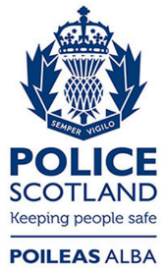 Freedom of Information ResponseOur reference:  FOI 23-0690Responded to:  28 March 2023